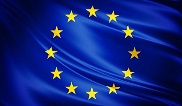 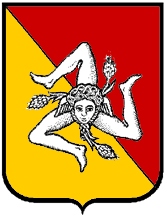 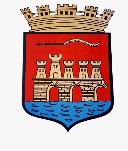 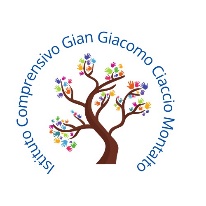 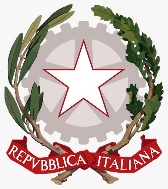 
ISTITUTO COMPRENSIVO“Gian Giacomo Ciaccio Montalto”Via Tunisi, 37 - 91100 TRAPANI – Tel -Telefax 0923 20106 CF: 80004160810 - C.M.: TPIC836004 e-mail tpic836004@istruzione.it – e-mail tpic836004@pec.istruzione.itwww.icciacciomontalto.edu.it a.s. 2023/2024All. 6DICHIARAZIONE PRESA VISIONECODICE DISCIPLINAREIl/La sottoscritto/a                                                                                                                                            ,nato/a il                                         _, a  	In servizio in qualità disottoscrivendo la presente,DICHIARAdi       avere       preso       visione       del       Codice       disciplinare       pubblicato       al       seguente       link  del sito web dell’Istituto.https://icciacciomontalto.edu.it/codice-di-comportamento-dei-dipendenti-pubblici-e-codici-disciplinari-docenti-e-ata/Trapani, ______________________				Firma  Leggibile   _____________________	⃝ Docente⃝ DSGA⃝ Assistente amministrativo⃝ Assistente tecnico⃝ Collaboratore scolastico